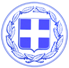                       Κως, 10 Απριλίου 2018ΔΕΛΤΙΟ ΤΥΠΟΥΘΕΜΑ : “Συνεχίζονται με αμείωτη ένταση οι παρεμβάσεις της Υπηρεσίας Πρασίνου στην πόλη της Κω.”Η Κως ετοιμάζεται να υποδεχθεί τους επισκέπτες της και έχουν ήδη ξεκινήσει εκτεταμένες εργασίες από την Υπηρεσία Πρασίνου στην πόλη της Κω.Δύο συνεργεία της Υπηρεσίας Πρασίνου προχώρησαν σε σειρά παρεμβάσεων στην Καζέρμα και συγκεκριμένα στις οδούς Γρηγορίου Ε’, Αρτεμισίας, Παπαθεοφάνους και Ξενοφώντος.Έγιναν εργασίες ευπρεπισμού της περιοχής με κοπή χόρτων και κλαδεύσεις δέντρων.‘Ένα ακόμα συνεργείο της Υπηρεσίας Πρασίνου του Δήμου προχώρησε σε εργασίες φύτευσης λουλουδιών και φυτών αλλά και κοπής χόρτων στα παρτέρια της οδού Ιπποκράτους και στην πλατεία Καζούλη.Πραγματοποιήθηκαν επίσης εργασίες καθαρισμού και αποκομιδής υλικών στην Πλατεία Πλατάνου.Οι παρεμβάσεις των συνεργείων της Υπηρεσίας Πρασίνου θα συνεχιστούν και αυτή την εβδομάδα.Γραφείο Τύπου Δήμου Κω